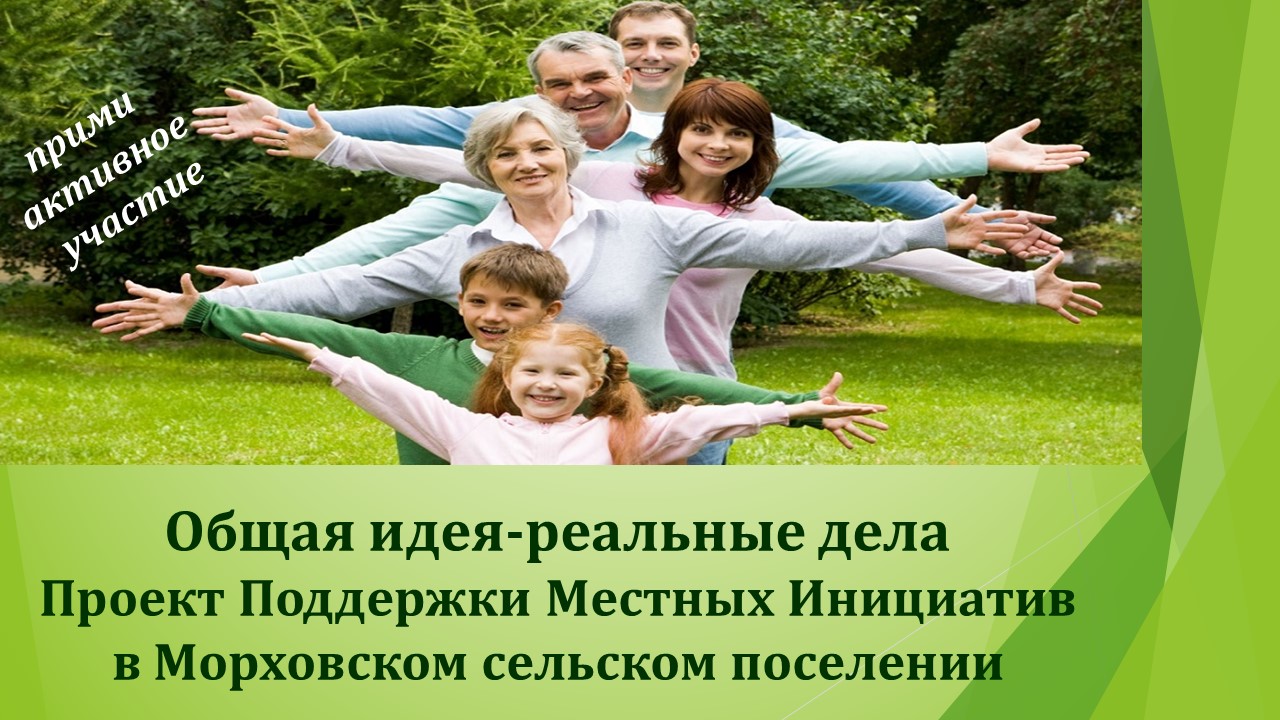 ФИНАНСИРОВАНИЕ:•    субсидия из областного  бюджета
•    не менее 10% средств из местного бюджета  
•    не менее 5% средств за счет вкладов населения 
•    неоплачиваемый вклад населения в реализацию проекта (помощь в уборке, посадке, помощь материалами).ЧТО НУЖНО ОТ ЖИТЕЛЕЙ:1. Желание и вера в победу!
2. Голосование за проект.
3. Определение актива из числа жителей (только те, кому небезразличны проблемы). Выдвижение представителей в состав инициативной группы, утверждаемой решением общего собрания.
4. Участие  в подготовке и проведении подготовительных мероприятий.
5. Участие в общем собрании населения.
6. Вклад в денежной форме (совсем небольшой) или обеспечение нефинансового вклада (труд, материалы и пр.)КАК ПОБЕДИТЬ?У нас есть все шансы!  Для победы необходимо:
1. Максимально привлечь внимание населения в участии, пригласить на собрание  всех друзей, родных и близких.
2. Принять участие в финансировании (денежный вклад или вклад трудом, материалами).
3. Наличие дополнительных источников софинансирования проекта (юридические лица, ИП и пр.)